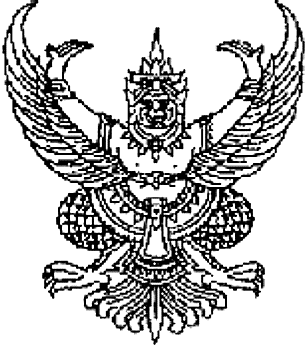 ประกาศองค์การบริหารส่วนตำบลขามเฒ่าเรื่อง  สอบราคาจ้างเหมาโครงการก่อสร้างถนนคอนกรีตเสริมเหล็ก  จำนวน  5  โครงการในเขตองค์การบริหารส่วนตำบลขามเฒ่า**********************ด้วยองค์การบริหารส่วนตำบลขามเฒ่า  อำเภอโนนสูง  จังหวัดนครราชสีมา  มีความประสงค์จะสอบราคาจ้างเหมาตามโครงการดังต่อไปนี้ ด้วยองค์การบริหารส่วนตำบลขามเฒ่า อำเภอโนนสูง จังหวัดนครราชสีมา มีความประสงค์จะสอบราคาจ้างเหมาโครงการก่อสร้างถนนคอนกรีตเสริมเหล็ก  จำนวน  5  โครงการ   มีรายละเอียดดังต่อไปนี้โครงการก่อสร้างถนนคอนกรีตเสริมเหล็กบ้านไพ หมู่ที่ 2 –ถึงบ้านหนองห่าง หมู่ที่ 1 ลักษณะงานที่ทำ  ขนาดผิวจราจร กว้าง 4.50 เมตร ยาว 59.00 เมตร หนา 0.15 เมตร หรือมีพื้นที่คอนกรีตไม่น้อยกว่า 265.50 ตารางเมตร พร้อมไหล่ทางหินคลุก 2 ข้างๆละ 0.00-0.25 เมตร และติดตั้งป้ายโครงการ 1 ชุด(รายละเอียดตามรูปแบบ อบต.ขามเฒ่ากำหนด) งบประมาณ 139,000.-บาท(หนึ่งแสนสามหมื่นเก้าพันบาทถ้วน)โครงการก่อสร้างถนนคอนกรีตเสริมเหล็ก (จากถนนคอนกรีตเสริมเหล็กเดิมบ้านหนองพลอง  หมู่ที่ 4 ไปบ้านถนนหัก หมู่ที่ 12) ลักษณะงานที่ทำ ขนาดผิวจราจร กว้าง 6.00 เมตร ยาว 45.00 เมตร หนา 0.15 เมตร หรือมีพื้นที่คอนกรีตไม่น้อยกว่า 270.00 ตารางเมตร พร้อมไหล่ทางหินคลุก 2 ข้างๆละ 0.00-0.25 เมตร และติดตั้งป้ายโครงการ 1 ชุด(รายละเอียดตามรูปแบบ อบต.ขามเฒ่ากำหนด) งบประมาณ 137,300.-บาท(หนึ่งแสนสามหมื่นเจ็ดพันสามร้อยบาทถ้วน)โครงการก่อสร้างถนนคอนกรีตเสริมเหล็ก จากถนนคอนกรีตเสริมเหล็กเดิม บริเวณทางเข้าวัดบ้านเกรียม หมู่ที่ 6 ไปบ้านโนนกระถิน หมู่ที่ 10 ลักษณะงานที่ทำ ขนาดผิวจราจร กว้าง 4.00 เมตร ยาว 65.00 เมตร หนา 0.15 เมตร หรือมีพื้นที่คอนกรีตไม่น้อยกว่า 260.00 ตารางเมตร พร้อมไหล่ทางหินคลุก 2 ข้างๆ ละ 0.00-0.25 เมตร และติดตั้งป้ายโครงการ 1 ชุด(รายละเอียดตามรูปแบบ อบต.ขามเฒ่ากำหนด) งบประมาณ 139,300.-บาท(หนึ่งแสนสามหมื่นเก้าพันสามร้อยบาทถ้วน)โครงการก่อสร้างถนนคอนกรีตเสริมเหล็ก บ้านดอนเพกา– บ้านดอนมันกระซาก ตำบลพลสงคราม ลักษณะงานที่ทำ  ขนาดผิวจราจร กว้าง 5.00 เมตร ยาว 50.00 เมตร หนา 0.15 เมตร หรือมีพื้นที่คอนกรีตไม่น้อยกว่า 275.00 ตารางเมตร พร้อมไหล่ทางหินคลุก 2 ข้างๆ ละ 0.00-0.25 เมตร และติดตั้งป้ายโครงการ     1 ชุด (รายละเอียดตามรูปแบบ อบต.ขามเฒ่ากำหนด) งบประมาณ 142,500.-บาท(หนึ่งแสนสี่หมื่นสองพันห้าร้อยบาทถ้วน)1.5  โครงการก่อสร้างถนนคอนกรีตเสริมเหล็กสายศาลตาปู่ (ต่อถนนคอนกรีตเสริมเหล็กเดิม) บ้านโนนกลาง หมู่ที่ 14 ถึงสายบ้านกลึงถึงบ้านหนองห่าง        ลักษณะงานที่ทำ ขนาดผิวจราจร กว้าง 4.00 เมตร ยาว 65.00 เมตร หนา 0.15 เมตร หรือมีพื้นที่คอนกรีตไม่น้อยกว่า 260.00 ตารางเมตร พร้อมไหล่ทางหินคลุก 2 ข้าง ๆ ละ 0.00-0.25 เมตร และติดตั้งป้ายโครงการ 1 ชุด (รายละเอียดตามรูปแบบ อบต.ขามเฒ่ากำหนด) งบประมาณ 139,300.-บาท(หนึ่งแสนสามหมื่นเก้าพันสามร้อยบาทถ้วน)		รวมเป็นจำนวนเงินทั้งสิ้น 697,400.- บาท  (-หกแสนเก้าหมื่นเจ็ดพันสี่ร้อยบาทถ้วน-)/ผู้มีสิทธิเสนอราคา......2		ผู้มีสิทธิเสนอราคาจะต้องมีคุณสมบัติดังนี้		๑.  เป็นนิติบุคล หรือบุคคลธรรมดา ที่มีอาชีพรับจ้างทำงานที่สอบราคาจ้างตามโครงการ  ดังกล่าว		๒.  ไม่เป็นผู้ที่ถูกแจ้งเวียนชื่อเป็นผู้ทิ้งงานของทางราชการ  รัฐวิสาหกิจ  หรือหน่วยการบริหารราชการส่วนท้องถิ่น ในขณะยื่นซองสอบราคาและได้แจ้งเวียนชื่อแล้ว		๓.  ไม่เป็นผู้ได้รับเอกสิทธิ์หรือความคุ้มกัน  ซึ่งอาจปฏิเสธไม่ยอมขึ้นศาลไทยเว้นแต่รัฐบาลของผู้เสนอราคาได้มีคำสั่งให้สละสิทธิ์คุ้มกันนั้น		4.  ไม่เป็นผู้มีผลประโยชน์ร่วมกันกับผู้เสนอราคารายอื่นที่เข้าเสนอราคาให้แก่องค์การบริหารส่วนตำบลขามเฒ่า ณ  วันประกาศสอบราคาจ้างก่อสร้าง  หรือไม่เป็นผู้กระทำการเป็นการขัดขวางการแข่งขันราคาอย่างเป็นธรรมในการสอบราคาจ้างก่อสร้างครั้งนี้5.  มีใบรับรองผลงานก่อสร้างประเภทเดียวกันกับงานที่ประกาศสอบราคาจ้างภายในวงเงินไม่น้อยกว่าร้อยละ  50  ของราคากลาง  หรือไม่น้อยกว่า ดังนี้โครงการก่อสร้างถนนคอนกรีตเสริมเหล็กบ้านไพ หมู่ที่ 2 –ถึงบ้านหนองห่าง หมู่ที่ 1 ราคากลาง  139,000.- บาท  ในวงเงินไม่น้อยกว่า 69,500.- บาท1.2  โครงการก่อสร้างถนนคอนกรีตเสริมเหล็ก (จากถนนคอนกรีตเสริมเหล็กเดิมบ้านหนองพลอง  หมู่ที่ 4 ไปบ้านถนนหัก หมู่ที่ 12) ราคากลาง 137,300.-บาทในวงเงินไม่น้อยกว่า 68,650.- บาท1.3  โครงการก่อสร้างถนนคอนกรีตเสริมเหล็ก จากถนนคอนกรีตเสริมเหล็กเดิม บริเวณทางเข้าวัดบ้านเกรียม หมู่ที่ 6 ไปบ้านโนนกระถิน หมู่ที่ 10 ราคากลาง 139,300.-บาท  ในวงเงินไม่น้อยกว่า 69,650.- บาท1.4  โครงการก่อสร้างถนนคอนกรีตเสริมเหล็ก บ้านดอนเพกา– บ้านดอนมันกระซาก  ตำบลพลสงครามราคากลาง 142,500.-บาทในวงเงินไม่น้อยกว่า  71,250.- บาท1.5  โครงการก่อสร้างถนนคอนกรีตเสริมเหล็กสายศาลตาปู่(ต่อถนนคอนกรีตเสริมเหล็กเดิม) บ้าน   โนนกลาง หมู่ที่ 14 ถึงสายบ้านกลึงถึงบ้านหนองห่างราคากลาง  139,300.- บาท  ในวงเงินไม่น้อยกว่า  69,650.- บาทกำหนดดูสถานที่ก่อสร้าง  ในวันที่  18  สิงหาคม  2557 ระหว่างเวลา 09.00  น.  ถึง 12.00 น. ณ สถานที่ก่อสร้างของแต่ละโครงการ  และกำหนดรับฟังคำชี้แจงรายละเอียดเพิ่มเติมในวันเดียวกันตั้งแต่เวลา 13.00 น.  เป็นต้นไป  ณ ที่ทำการองค์การบริหารส่วนตำบลขามเฒ่า		กำหนดยื่นซองสอบราคา  ดังนี้ในวันที่ 18 สิงหาคม 2557ณ  ศูนย์รวมข้อมูลข่าวสารซื้อหรือการจ้างของ  องค์การบริหารส่วนตำบลระดับอำเภอ อำเภอโนนสูง จังหวัดนครราชสีมา  ตั้งแต่เวลา 08.30 น. ถึงเวลา 16.30 น. 2. ในวันที่ 19 สิงหาคม 2557 ถึงวันที่ 29 สิงหาคม 2557 (ในวันทำการ) ณ  ส่วนการคลัง องค์การบริหารส่วนตำบลขามเฒ่า อำเภอโนนสูง จังหวัดนครราชสีมา ตั้งแต่เวลา 08.30 น.ถึงเวลา 16.30  น. และกำหนดเปิดซองสอบราคา  ณ  ศูนย์รวมข้อมูลข่าวสารการซื้อหรือการจ้างขององค์การบริหารส่วนตำบลระดับอำเภอ อำเภอโนนสูงจังหวัดนครราชสีมา  ในวันที่  1  กันยายน  2557 ตั้งแต่เวลา 09.30 น. เป็นต้นไปดังนี้โครงการที่ 1 โครงการก่อสร้างถนนคอนกรีตเสริมเหล็กบ้านไพ หมู่ที่ 2 –ถึงบ้านหนองห่าง หมู่ที่ 1 ตั้งแต่เวลา 09.30-10.00 น.  โครงการที่ 2 โครงการก่อสร้างถนนคอนกรีตเสริมเหล็ก (จากถนนคอนกรีตเสริมเหล็กเดิม     บ้านหนองพลอง  หมู่ที่ 4 ไปบ้านถนนหัก หมู่ที่ 12) ตั้งแต่เวลา 10.00-10.30 น./โครงการที่ 3.....3โครงการที่ 3 โครงการก่อสร้างถนนคอนกรีตเสริมเหล็ก จากถนนคอนกรีตเสริมเหล็กเดิม บริเวณทางเข้าวัดบ้านเกรียม หมู่ที่ 6 ไปบ้านโนนกระถิน หมู่ที่ 10  ตั้งแต่เวลา 10.30-11.00 น.โครงการที่ 4 โครงการก่อสร้างถนนคอนกรีตเสริมเหล็ก บ้านดอนเพกา– บ้านดอนมันกระซาก ตำบลพลสงคราม ตั้งแต่เวลา 11.00-11.30 น.โครงการที่ 5 โครงการก่อสร้างถนนคอนกรีตเสริมเหล็กสายศาลตาปู่ (ต่อถนนคอนกรีตเสริมเหล็กเดิม) บ้านโนนกลาง หมู่ที่ 14 ถึงสายบ้านกลึงถึงบ้านหนองห่างตั้งแต่เวลา 11.30-12.00 น.ผู้สนใจติดต่อขอซื้อเอกสารสอบราคาในราคาชุดละ   500.-  บาท (-ห้าร้อยบาทถ้วน-) ได้ที่ องค์การบริหารส่วนตำบลขามเฒ่า  อำเภอโนนสูง จังหวัดนครราชสีมา  วันที่ 18 สิงหาคม 2557  ณ ศูนย์รวมข้อมูลข่าวสารซื้อหรือการจ้างขององค์การบริหารส่วนตำบลระดับอำเภอ อำเภอโนนสูง จังหวัดนครราชสีมา เวลา 08.30-16.30 น. ระหว่างวันที่ 19 สิงหาคม 2557 ถึงวันที่ 29 สิงหาคม 2557 (ในวันทำการ) หรือสอบถามทางโทรศัพท์หมายเลข 0-4438-3571  ได้ในวันและเวลาราชการ  หรือสืบค้นข้อมูลทางเว็บไซต์กรมบัญชีกลาง www.gprocurement.go.th		ประกาศ   ณ   วันที่  18 เดือน สิงหาคม พ.ศ.2557						(นายพุ่ม  สวัสดิ์ก้อนสกุล)  นายกองค์การบริหารส่วนตำบลขามเฒ่า 